Departamento de Engenharia Elétrica e de ComputaçãoSEL 384 – Lab. de Sistemas Digitais IProfa. Luiza Maria Romeiro CodáPRÁTICA Nº9aDecodificador de Prioridade Criar a descrição em VHDL, utilizando vetores e comandos sequenciais IF ELSE e CASE WHEN para o Decodificador de Prioridade mostrado na Figura 1, cuja Tabela Verdade é mostrada na Tabela 1. Compare os circuitos criados com cada descrição através da observação do RTL.Funcionamento: se a entrada é maior ou igual a 4 então S = 3       se a entrada é maior ou igual a 2 e menor ou igual a 3, então S = 2se a entrada é igual a 1 então S= 1se a entrada é igual a 0 então S= 0.Como relatório envie pelo moodle um arquivo pdf com a imagem da descrição VHDL no Quartus II constando como comentários, Nome do projeto, Nome e Número do aluno assim como comentários para compreensão do projeto. Inclua no arquivo pdf o RTL, as figuras das ondas da simulação do projeto.. 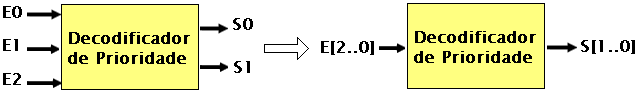 Figura 1 - Diagrama em blocos do Decodificador de PrioridadeTabela 1EntradasEntradasEntradasSaídasSaídasE2E1E0S1S00000000101010100111010011101111101111111